LCLS2 Bend Magnet 0.788D11.50 Alignment Engineering GroupL204525SN 14January 10, 2018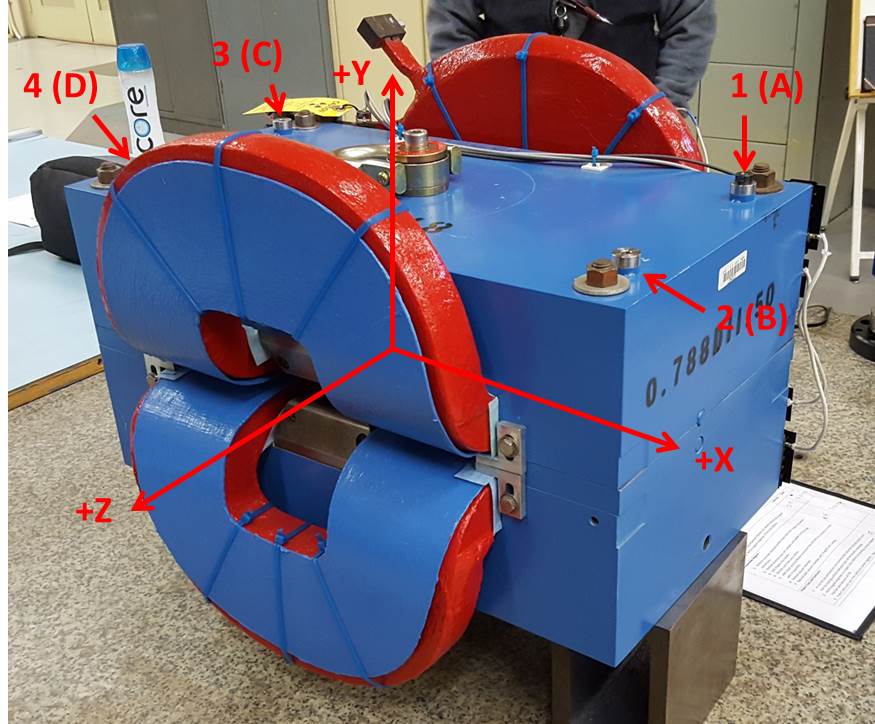 Numbered tooling balls are a 1 inch offset, lettered tooling balls are a 0.3125 inch offset.  All units are inches.  Coordinates are to the Mechanical Center of the Poles.Pole gap = 0.800 inches at origin (0,0,0).Tooling BallZ (in)X (in)Y (in)TBA-3.5189.4956.221TBB3.4799.5116.218TBC-3.488-9.4886.223TBD3.543-9.4926.221TB1-3.5179.4976.909TB23.4809.5166.906TB3-3.481-9.4856.911TB43.541-9.4896.908